Utøver Registrering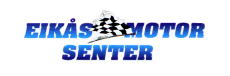 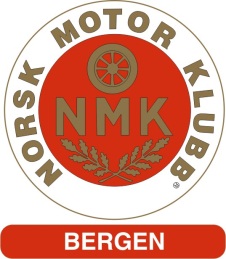 NMK Bergen – GokartgruppenForesatt:Fører:Gokarten:Fyll ut skjema, skriv ut. Leveres treningsansvarlig før første trening.Etternavn:Fornavn:Mob tlf:E-post:Medlemskap Klubb:Foresatt lisens:Type Lisens:Trenings ansvarlig kursJa  NeiEtternavn:Fornavn:Fødsels nr:Klasse:Medlemskap Klubb:Førerlisens:Baneleie NMK Bergen:Ja  NeiStart nr:Merke:Ramme nr:VognlisensMerke:Ramme nr:Vognlisens